 РОССИЙСКАЯ ФЕДЕРАЦИЯКалининградская областьАдминистрация муниципального образования «Светлогорский городской округ» П О С Т А Н О В Л Е Н И Е« 08 »   ноября  2022 года №  1053 Об одобрении прогноза социально-экономического развития муниципального образования «Светлогорский городской округ» на 2023 - 2025 годыВ соответствии с распоряжением администрации муниципального образования «Светлогорский городской округ» от 04 августа 2022 года № 793 «О Плане мероприятий по составлению проекта бюджета муниципального образования «Светлогорский городской округ» на 2023 год и плановый период 2024 и 2025 годов», с частью 3 статьи 173 Бюджетного кодекса Российской Федерации, руководствуясь Уставом муниципального образования «Светлогорский городской округ», администрация муниципального образования «Светлогорский городской округ»п о с т а н о в л я е т:       1. Одобрить прогноз социально-экономического развития муниципального образования «Светлогорский городской округ» на 2023 - 2025 годы согласно приложению № 1.       2. Признать утратившим силу постановление администрации муниципального образования «Светлогорский городской округ» от 11 ноября 2021 года №1097 «Об одобрении прогноза социально-экономического развития муниципального образования «Светлогорский городской округ» на 2022 - 2024 годы» с 01 января 2023 года.       3. Контроль за исполнением настоящего постановления оставляю за собой.       4. Опубликовать настоящее постановление в газете «Вестник Светлогорска» и разместить на официальном сайте администрации муниципального образования «Светлогорский городской округ»: www.svetlogorsk39.ru.      5. Настоящее постановление вступает в силу со дня его официального опубликования.Глава администрациимуниципального образования «Светлогорский городской округ»                                                         В.В. Бондаренко Приложение №1к постановлению администрацииМО «Светлогорский городской округ»от 08  ноября  2022 г.  № 1053Прогноз социально-экономического развития муниципального образования «Светлогорский городской округ» на 2023-2025 г.г.1.1. Итоги социально-экономического развития в 2019-2021 г.г.Демографическая ситуацияЧисленность населения муниципального образования «Светлогорский городской округ» по данным ТОФС по Калининградской области по состоянию на 01.01.2022 года составила 21465 человек, среднегодовая численность за 2021 год составила 21125 человек.Динамика демографических процессов за 2019-2021 годы свидетельствует об увеличении численности населения в муниципальном образовании, о снижении уровня рождаемости и увеличении уровня смертности, продолжающимся процессом естественной убыли населения. Так численность населения на 01.01.2022 года увеличилась по сравнению с численностью населения на 01.01.2021 года (20784 чел.) на 681 человек и по сравнению с численностью населения на 01.01.2020 г. (19710 чел.) на 1755 человек. Увеличение среднегодовой численности с 2019 года (19172 чел.) по 2021 год (21125 чел.) составило 1953 человека. Увеличение численности населения достигается лишь за счет миграционного прироста, который составил за 2019-2021 г.г. соответственно 1140 чел., 1135 чел. и 774 человека.Общие коэффициенты смертности на 1000 человек населения за 2020-2021 годы составили – 10,1 и 11,6 соответственно по годам, что ниже уровня по Калининградской области за 2020 год -13,2, и ниже коэффициента смертности по Калининградской области за 2021 год – 15,6. Общий коэффициент рождаемости на 1000 человек населения за 2020 -2021 годы составил 7,5 и 7,1 соответственно по годам, что ниже уровня по Калининградской области 9,1 в 2020 году, 8,8 в 2021 году.       Демографическая ситуация в 2021 году, как и в 2020 году характеризовалась продолжающимся процессом естественной убыли населения (-53 чел. в 2020 году, и - 84 чел. в 2021 году), о чем свидетельствуют следующие статистические данные за 2021 год: умерло 240 человек, родилось 156 человека. Коэффициенты естественного прироста на 1000 человек населения за 2020-2021 годы составили соответственно – (-2,6); (-4,5), что ниже коэффициентов по Калининградской области соответственно в 2020 году (- 4,1); и в 2021 году (-6,8).          За период 2019-2021 г.г. наблюдается постоянное увеличение миграционного прироста населения с 1140 чел. в 2019 году до 774 человек в 2021 году. Прирост численности постоянного населения в Светлогорском округе достигается только за счет миграционных процессов населения.Состояние на рынке труда   По состоянию на 1 января 2022 года численность безработных граждан, состоящих на учете в Балтийском отделе по содействию занятости (г. Светлогорск) составила 70 человек (на 1 января 2021 года - 448 человека), уменьшение за 2021 год на 378 человек.  Уровень регистрируемой безработицы в округе за 2021 год составил 0,7 % (за 2020 год – 5,4 %) от численности экономически активного населения.Количество граждан, обратившихся в отдел по содействию занятости населения с целью поиска работы в 2021 году, составило 629 человек. С начала года трудоустроено безработных 139 человек, направлено на переобучение 7 человек, оказано профориентационных услуг - 507 человек.Росстат рассчитывает данные о численности рабочей силы и уровне безработицы в соответствии с критериями Международной организации труда (далее-МОТ). При этом к безработным относятся лица, не имеющие работу или доходное занятие на момент исследования, искавшие работу и готовые сразу же приступить к ней.            Состояние регионального рынка труда характеризуется следующими показателями:- Численность общей безработицы (по методологии МОТ) составила 25,2 тыс. человек, уровень общей безработицы – 4,6%.- На конец декабря 2021 года в государственных центрах занятости населения Калининградской области состояло на учете 5,6 тысяч незанятых трудовой деятельностью граждан.- За 2021 год численность безработных граждан, состоящих на учете в службе занятости населения, уменьшилась с 30,7 до 5,6 тыс. человек, уровень регистрируемой безработицы уменьшился с 5,8 до 1,0 % от экономически активного населения.- Количество заявленных вакансий увеличилось с 17,1 до 20,0 тыс. единиц (или на 17 %). Коэффициент напряженности на рынке труда (соотношение количества незанятых и безработных граждан на 1 заявленную вакансию) уменьшился с 2,0 до 0,5 ед. Причинами резкого спада безработицы является тот факт, что во время пандемии коронавируса в 2020 году выросла доля безработных, которые встали на учет. Основные показатели уровня доходов населенияОсновываясь на данных ТОФС государственной статистики по Калининградской области, среднемесячная заработная плата, приходящаяся на одного работника крупных и средних предприятий МО «Светлогорский городской округ» за 2021 год, составила 41831,6 рублей, что на 15,5 % меньше среднеобластного показателя (по области – 49501,6 руб.). В 2021 году увеличилась оплата труда работников бюджетной сферы: - среднемесячная заработная плата педагогов дошкольного образования составила 33046 руб., что выше уровня прошлого года на 7,0 % (30873 руб.); - среднемесячная заработная плата педагогических работников общеобразовательных учреждений составила 36097 руб., что выше уровня прошлого года на 6,1 % (34037 руб.);- среднемесячная заработная плата педагогических работников дополнительного образования составила 35232 руб., что выше уровня прошлого года на 1,0 % (34883 руб.).- среднемесячная заработная плата работников культуры составила в 2021 году 37597 руб., в 2020 году – 34810 руб., что выше уровня прошлого года на 8,0 %.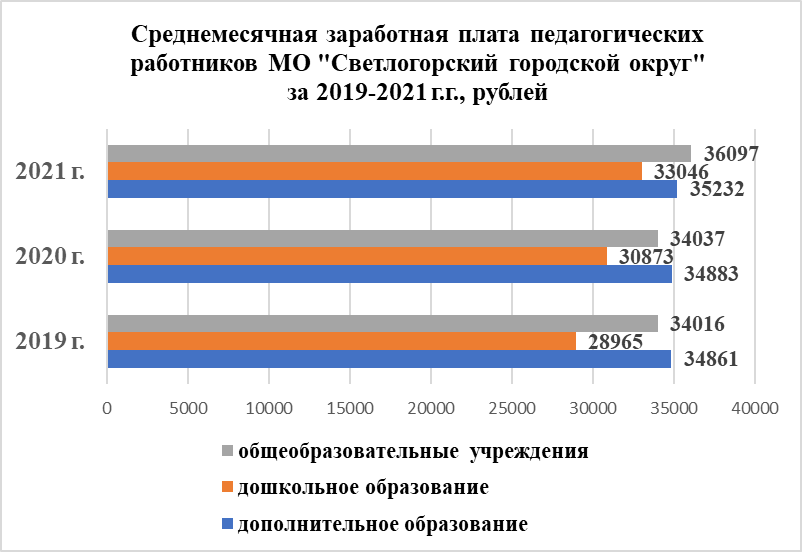 Данному увеличению способствовали меры, принятые в целях реализации Указа Президента РФ от 07.05.2012 г. № 597 «О мерах по реализации государственной социальной политики».          Численность населения с доходами ниже прожиточного минимума за 2021 год составила 1460 человек или 6,9 % от среднегодовой численности населения МО «Светлогорский городской округ».       Величина прожиточного минимума на душу населенияПрожиточный минимум Калининградской области представляет собой стоимостную оценку минимального набора товаров и услуг, необходимых для поддержания жизнедеятельности человека, а также обязательных сборов и платежей в соответствии с пунктом 3 статьи 2 Закона Калининградской области от 15.04.2005 г. № 565 «О порядке установления величины прожиточного минимума в Калининградской области».Он устанавливается на год Постановлением Правительства области. Информация предоставляется по трем социально-демографическим группам и в расчете на душу населения.В 2021 году величина прожиточного минимума в расчете на душу населения составила 12067 рублей, что составляет 102,0 % к уровню 2020 года (11832,3 руб. на душу населения).Потребительский рынокПотребительский рынок складывается из организаций розничной торговли, общественного питания и организаций, предоставляющих платные услуги населению. Как и в большинстве других муниципальных образований Калининградской области, сектор экономики, представленный предприятиями торговли и общественного питания в городе Светлогорске является самым развитым и многочисленным сектором муниципальной экономики.В таблице приведены основные показатели, характеризующие деятельность предприятий торговли и общественного питания в МО «Светлогорский городской округ» за 2018-2021 гг.:          По данным ТОФС государственной статистики по Калининградской области за 2021 год оборот розничной торговли (без субъектов малого предпринимательства) в сравнении с 2020 годом увеличился на 124,0 % и составил 2381,8 млн. руб.Оборот общественного питания за 2021 год увеличился на 180,6 % относительно 2020 года и составил 21,8 млн. рублей.Индекс потребительских ценИндекс потребительских цен в декабре 2021 года по отношению к декабрю предыдущего года составил 109,5 % (в декабре 2020 года по отношению к декабрю 2019 года составил 105,1 %). Индекс потребительских цен на продовольственные товары составил 111,4%, на непродовольственные товары – 107,5%, услуги – 108,9% (в декабре 2020 года по отношению к декабрю 2019 года на продовольственные товары – 105,0 %, непродовольственные товары – 106,0 %, услуги – 104,1 %).Таким образом, в декабре 2021 года по отношению к декабрю 2020 года потребительские цены по Калининградской области повысились на 4,4 %, в том числе на продовольственные товары - на 6,4 %, на непродовольственные товары - на 1,5 %, на услуги - на 4,8 %.Состояние потребительского рынка как в округе, так в целом по региону характеризуется как устойчивое. Основные розничные сети, реализующие продукты питания, обеспечивают спрос населения, предлагая достаточно широкий ассортимент товаров.Индексы потребительских цен и тарифов натовары и услуги в Калининградской области *                                                                                                      (в процентах)*- по сведениям ТОФС государственной статистики по Калининградской области **- по сведениям Росстата          Сводный индекс потребительских цен по Калининградской области за 2021 год выше сводного индекса потребительских цен по Российской Федерации на 1,11 процентных пункта.          Значение сводного индекса потребительских цен за 2021 год выше уровня ИПЦ 2020 года (105,1 %) на 4,4 процентных пункта.Строительство          В 2021 году в муниципальном образовании «Светлогорский городской округ» введены в эксплуатацию 9 блокированных жилых домов общей площадью 0,588 тыс. кв. м,  5 многоквартирных дома общей площадью 19,24 тыс. м2, 31 индивидуальных жилых домов площадью 7,15 тыс. м2 жилой площади и 19 садовых домов общей площадью – 2,091 тыс. кв. м.         План по вводу в эксплуатацию объектов жилого строительства в 2021 год выполнен на 100 % от запланированного показателя – 29,0 тыс. кв. метров.Количество хозяйствующих субъектов, осуществляющих свою деятельность на территории округа и зарегистрированных по виду деятельности «Строительство», в 2021 году составило 146 единиц, в том числе: 87 организации и 56 индивидуальных предпринимателей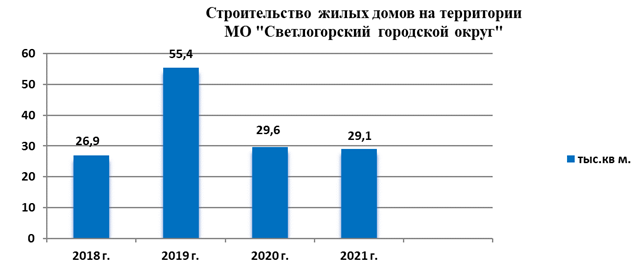 Исполнение бюджета муниципального образования «Светлогорский городской округ» за 2021 годОтчет об исполнении бюджета за 2021 год отражает кассовое исполнение бюджета округа и составлен на основе отчетов главных администраторов доходов, главных распорядителей бюджетных средств. Кассовое исполнение бюджета округа, которое соответствует данным органов Федерального казначейства. Плановые назначения бюджета округа на 2021 год составили по доходам 888 722 тыс. рублей, по расходам 916 171 тыс. рублей, дефицит – 27 449 тыс. руб. Бюджет муниципального образования по доходам исполнен на 895 681 тыс. руб., что составляет 100,8 % от годовых назначений, расходы бюджета исполнены на 836 947 тыс. руб., что составляет 91,4 % от годовых назначений, профицит бюджета составил – 58 734 тыс. рублей.Таблица                                                                                                                                        (тыс. рублей)Исполнение муниципальных программ (документов стратегического планирования), принятых в муниципальном образовании «Светлогорский городской округ»В 2021 году выполнение мероприятий всех муниципальных программ принятых и действовавших в муниципальном образовании «Светлогорский городской округ» было направлено на достижение целевых показателей социально-экономического развития МО «Светлогорский городской округ».Одиннадцать муниципальных программ имеют социальную направленность «Новое качество жизни» и решали задачи по улучшению качества жизни населения:повышение уровня и качества жизни населения округа, за счет улучшения жилищных условий жителей округа, решая задачу по переселению граждан из аварийного жилищного фонда, капитального ремонта общего имущества в многоквартирных домах, формирование современной городской среды, благоустройства территорий муниципального образования, программы конкретных дел;повышение эффективности доступности и качества дошкольного, общего и дополнительного образования в муниципальном образовании «Светлогорский городской округ»; повышение интереса населения к занятиям физической культурой и спортом; культурой; обеспечение беспрепятственного доступа инвалидов к объектам социальной, инженерной инфраструктуры; социальной поддержке населения; социальной поддержке детей-сирот и детей, оставшихся без попечения родителей, муниципальной и муниципальной поддержке детей, оказавшихся в трудной жизненной ситуации, обеспечение жильем молодых семей.Реализация шести муниципальных программ была направлена на инновационное развитие и модернизацию экономики муниципального образования «Светлогорский городской округ»:содействие развития субъектов малого и среднего предпринимательства;ремонт и содержание дорожного хозяйства;энергосбережение и повышение энергетической эффективности;-газификация муниципального образования;развитие туризма.Реализация трёх муниципальных программ была направлена на:эффективное распределение и использование финансовых ресурсов;профилактику безнадзорности и правонарушений несовершеннолетних, профилактику правонарушений;обеспечение безопасности жизнедеятельности населения.Экономическим отделом администрации МО «Светлогорский городской округ» проведена оценка эффективности реализации муниципальных программ, которая включает в себя оценку достигнутых результатов муниципальной программы - значений целевых показателей при фактически достигнутом уровне расходов на муниципальную программу.Действовавшие в 2021 году муниципальные программы были разработаны в соответствии с Постановлением администрации округа от 09.01.2019 № 21 «Об утверждении перечня муниципальных программ МО «Светлогорский городской округ» (в редакции постановления от 26.08.2020 №641) и постановлением администрации округа от 25.01.2019 года № 95 «Об установлении порядка разработки муниципальных программ муниципального образования «Светлогорский городской округ», их формирования и реализации».В результате проведенного анализа, каждая муниципальная программа получила оценку в баллах, на основании которой сложилась ее качественная характеристика и определена ее эффективность.Оценка эффективности реализации муниципальных программ за 2021 год.Степень соответствия запланированному уровню расходов на реализацию муниципальной программы (ССур) признается:1) высокой, в случае если значение ССур составляет 0,97 и выше.  В 2021 году степень достигнута по 10-и муниципальным программам. В 2020 году степень достигнута по 9-ти муниципальным программам;2) средней, в случае если значение ССур составляет от 0,90 до 0,97. В 2021 году степень достигнута по 6-ти муниципальным программам;Две муниципальные программы с нулевыми значениями показателей в 2021 году, не подлежат оценке:МП «Обеспечение жильем молодых семей» и МП «Переселение граждан из аварийного жилищного фонда».            Бюджет Светлогорского округа в 2021 год исполнялся на основе 18-ти муниципальных программ.   Объем программных расходов составил 736 600 тыс. рублей или 88% от общей суммы расходов бюджета.Ряд факторов, повлиявших на ход реализации ряда муниципальных программ в 2021 году: 1. Изменение бюджетного финансирования. 2. Организационно-управленческие факторы. Нередко из-за изменений в областном или местном бюджете подвергаются корректировке объемы финансирования муниципальных программ без изменения значений показателей. В материалах к проектам изменений, вносимых в муниципальные программы, информация об изменении показателей (индикаторов) целей и задач муниципальных программ отсутствует, что фактически не позволяет оценить целесообразность и результативность планируемых расходов.Основными причинами недостижения в полном объеме плановых значений показателей (100%) практически по всем муниципальным программам являются:- невыполнение, либо частичное выполнение отдельных программных мероприятий по причине оптимизации бюджета;- невыполнение, либо частичное выполнение отдельных программных мероприятий по каким-либо другим причинам, не связанных с оптимизацией бюджета;- отсутствие возможности точного прогнозирования плановых значений показателей.Исполнение бюджетных ассигнований 2021 года в разрезе муниципальных программ.	                  тыс. руб.В программной структуре расходов бюджета округа наибольшие доли занимают программы «Развитие образования» с долей 37,6%, «Благоустройство территории» 19,3%, «Формирование современной городской среды»» с долей 15,6%. В диапазон от 1,4% до 7% вошли программы «Развитие культуры» - 6,8%, «Ремонт автомобильных дорог» - 6,3%, «Социальная поддержка населения» - 3%, «Развитие физической культуры и спорта – 2,3%, «Развитие туризма» - 2,0%, «Повышение безопасности дорожного движения» - 2,0%, «Обеспечени6е безопасности жизнедеятельности населения» - 1,6%, «Программа Конкретных дел» - 1,4%. Остальные программы составляют менее 1%.1.2. Тенденции и оценка социально-экономического развития в 2022 годуДемографическая ситуация        По данным ТОФС по Калининградской области численность населения МО «Светлогорский городской округ» на 01.01.2022 г. составила 21465 человек, общий прирост населения за полугодие 2022 года составил 373 человека.        Динамика демографических процессов за 6 месяцев 2022 года свидетельствует о том, что смертность (118 чел.) превышает рождаемость (67 чел.) на 51 человек (естественная убыль населения). В 1-м полугодии 2022 г. родившихся на 11 человек меньше по сравнению с 1-м полугодием 2021 года (78 чел.), а умерших сохранилось на том же уровне, чем в 1-м полугодии 2021 года (118 чел). Снижение роста рождаемости обусловлено сокращением числа женщин ране- и средне-репродуктивного возраста от 20 до 34 лет, а также откладывание рождение первого ребенка на более поздний период.В связи со «старением населения» (ежегодно растет число жителей области в возрасте старше трудоспособного, смертность в указанной демографической группе выше, чем в других возрастных группах) уровень смертности скорее сохранится на достигнутом уровне и резкого его уменьшения не произойдет.При последовательном проведении мер демографической политики и улучшения качества медицинского облуживания в базовом варианте ожидается постепенное уменьшение показателя смертности до 11,2 промилле в 2022 году по округу, а также рост ожидаемой продолжительности жизни на уровне 76 лет в целом по Калининградской области.Таким образом, преимущественно из-за сокращения рождаемости на всем протяжении прогнозного периода сохранится естественная убыль населения.В части миграционного движения населения округа наблюдается положительная динамика миграционного прироста на протяжении последних трёх лет. За 1-ое полугодие 2022 года миграционный прирост составил 348 человек (за 1-ое полугодие 2021 года  - 413 человека, за 1-ое полугодие 2020 года - 442 человека), что на 65 человек меньше, чем в аналогичном периоде прошлого года.Миграционный прирост полностью компенсировал потери численности населения от естественной убыли.Из 22 муниципальных образований Калининградской области миграционный прирост в МО «Светлогорский городской округ» на четвертом месте после Зеленоградского городского округа (348 чел.).Исходя из значения числа родившихся и умерших, миграционного прироста в первом полугодии 2022 года, полагая, что показатели рождаемости и смертности останутся неизменными до конца 2022 года, численность населения на 01.01.2023 г. оценивается в 23018 человек.Занятость, рынок трудаПо данным Калининградстата по Калининградской области в среднем за 2 квартал 2022 года численность безработных составляет 17,1 тыс. человек, а уровень безработицы по методологии МОТ – 3,2 %. По сравнению с началом года уровень общей безработицы (по методологии МОТ) снизился на 1,4 процентных пункта.Численность безработных граждан, состоящих на учете в областной службе занятости населения, с начала года снизилась на 3,4% и составила 5,4 тыс. человек (данные по состоянию на 01.09.2022). Уровень регистрируемой безработицы составил 1,0 %.  Количество вакансий с начала года (20,0 тыс. ед.) уменьшилось на 36,5 % и составило 12,7 тыс. ед. (на аналогичную дату прошлого года – 21,3 тыс. ед.). Коэффициент напряженности рабочей силы на регистрируемом рынке труда (соотношение количества незанятых граждан на 1 заявленную вакансию) составил 0,6 (на аналогичную дату прошлого года – 0,6).По Светлогорскому городскому округу согласно информации ГКУ КО «ЦЗН Калининградской области» численность незанятых граждан, обратившихся за содействием в поиске подходящей работы в государственные учреждения службы занятости населения в 1-м полугодии 2022 г.- 70 человек, признано в установленном порядке безработными - 54 человека. Всего трудоустроено в отчетном периоде 62 человека, из них трудоустроено безработных - 54 человека. Уровень безработицы по муниципальному образованию составил 0,8 %.По оценочным данным предполагается, что по итогам 2022 года уровень регистрируемой безработицы не превысит 0,8 %, а количество безработных составит не более 67 человек.Уровень жизни, доходы населения, трудВ первом полугодии 2022 года среднемесячная заработная плата на крупных и средних предприятиях составила 44 739,4 рублей, что составляет 113,6 % к соответствующему периоду 2021 года. Среднемесячная заработная плата организаций по видам экономической деятельности составила:- обеспечение электрической энергией, газом и паром, кондиционирование воздуха – 45861,2 руб.;- строительство – 79233,6 руб.;- оптовая и розничная торговля, ремонт автотранспортных средств и мотоциклов – 49353,3 руб.- обрабатывающее производство – 45086,4 руб.; - транспортировка и хранение – 40317,2 руб.;-государственное управление и обеспечение военной безопасности, социальное обеспечение – 41289,8 руб.;- образование – 39677,7 руб.; - здравоохранение и предоставление социальных услуг – 40616,0 руб.;- культура спорт, организация досуга и развлечений – 38464,3 руб.Прожиточный минимум, установленный Правительством Калининградской области на 2021 год (постановление от 01.02.2021 № 41), составил 12067 рублей в расчете на душу населения, в том числе по социально-демографическим группам: - для трудоспособного населения - 13153 рублей, - пенсионеров - 10378 рублей, - детей – 11705 рублей, Величина прожиточного минимума по сравнению с 2021 годом увеличилась на 2270 руб. и составила в расчете на душу населения 14337 руб., - для трудоспособного населения увеличилась на 2475 руб. и установлена в размере 15628 руб., - для пенсионеров увеличилась на 1952 руб. и составила 12330 руб., - для детей увеличилась на 2202 руб. и установлена в размере 13907 руб.Численность населения с доходами ниже прожиточного минимума по Светлогорскому городскому округу за 1 полугодие 2022 года составила 1465 человека, что составляет 6,8 % от численности населения (средней за период).ИнфляцияПо статистическим данным Территориального органа Федеральной службы государственной статистики по Калининградской области в июне 2022 года по отношению к предыдущему месяцу индекс потребительских цен (тарифов) (ИПЦ) в Калининградской области составил 99,8 %, в том числе на продовольственные товары – 99,3%, непродовольственные товары – 99,5%, услуги -101,5%.  ИПЦ в июне 2022 года составил 111,7 % к декабрю 2021 года (ИПЦ в июне 2021 года к декабрю 2020 года-104,9%).Индекс потребительских цен на продовольственные товары в июне 2022 года к декабрю 2021 года составил-114,3%, непродовольственные товары-111,8%, на платные услуги населению-105,9%.Таким образом, в июне 2022 года по отношению к декабрю 2021 года потребительские цены (тарифы) на товары и услуги по Калининградской области выросли на 11,7 %, в т.ч. на продовольственные товары на 4,3%, на непродовольственные товары - на 11,8%, на услуги – на 5,9%.Прирост потребительских цен за июнь 2022 годаПо предварительной оценке, сводный индекс потребительских цен на товары и услуги в декабре 2022 года к декабрю 2021 года прогнозируется на уровне 117,6 % в целом по Калининградской области.СтроительствоВ 1-м полугодии 2022 года организациями всех форм собственности было введено в эксплуатацию жилых домов общей площадью 59803 кв. метра, что больше в 6,6 раза, чем за аналогичный период 2021 года.В эксплуатацию введено индивидуальных жилых домов общей площадью 5731 кв. м. Всего введено в эксплуатацию объектов жилого строительства общей площадью – 65534 квадратных метров.Оценка ввода в эксплуатацию объектов жилого строительства за счет всех источников финансирования на 2022 год – 70,0 тыс. кв. метров.Оборот розничной торговли и общественного питанияОборот розничной торговли в 1-м полугодии 2022 года составил 1338,2 млн. руб., в 1- м полугодии 2021 года – 1078,3 млн. руб., что выше уровня соответствующего периода прошлого года на 24%, а оборот общественного питания в 1-м полугодии 2022 года составил 9,8 млн. руб., что выше уровня соответствующего периода прошлого года в на 15% (8,5 млн. руб.).В 2022 году оборот розничной торговли оценивается в 3013 млн. руб.Исполнение бюджета муниципального образования«Светлогорский городской округ» за 1-ое полугодие 2021 годаПлановые назначения бюджета округа на 2022 год составили по доходам 1 167 807 тыс. рублей, по расходам 1 235 879 тыс. рублей, дефицит (-) 68 072 тыс. руб. Бюджет МО «Светлогорский городской округ» за 1-ое полугодие 2022 года по доходам исполнен на 367 888 тыс. руб., что составляет 31,5 % от годовых назначений, расходы бюджета исполнены на 356 266 тыс. руб., что составляет 28,8 % от годовых назначений, профицит бюджета составил – 11 622 тыс. рублей.Исполнение бюджета муниципального образования «Светлогорский городской округ» за I полугодие 2021 года представлено в нижеследующей таблице:Таблица(тыс. рублей)Исполнение бюджета осуществляется в рамках финансирования утвержденных и реализуемых муниципальных программ.1.3. Прогноз социально-экономического развития муниципального образования «Светлогорский городской округ» на 2023 г. и на период до 2025 г.Демографическая ситуацияНегативные тенденции демографического развития обусловили формирование устойчивой тенденции старения населения страны. В целях стабилизации демографической ситуации в Российской Федерации и упреждающего реагирования на возможное дальнейшее ухудшение демографических показателей в среднесрочной перспективе продолжится реализация мероприятий Концепции демографической политики Российской Федерации на период до 2025 года.В качестве основы для базового варианта прогноза был использован высокий сценарий демографического прогноза, разработанный Росстатом. При этом стоит отметить, что сокращение числа женщин ране- и средне-репродуктивного возраста (20 лет – 34 года), а также откладывание рождения первого ребенка на более поздний период будут сдерживать рост рождаемости, в результате возможности роста суммарного коэффициента рождаемости будут ограничены. Мероприятия по сокращению уровня смертности, прежде всего граждан трудоспособного возраста, будут способствовать снижению возрастных коэффициентов смертности, что, тем не менее, не сможет компенсировать тенденции в рождаемости и приведет к сохранению естественной убыли населения до 2023 года. В 2024 и 2025 годах будет отмечаться естественный прирост населения.Вместе с тем продолжится процесс старения населения. В трудоспособный возраст будут продолжать вступать относительно малочисленные поколения людей, рожденных в 1990-е годы, а выбывать многочисленные поколения рожденных в довоенные годы и 1940- е годы. Численность населения в трудоспособном возрасте будет сокращаться, а старше трудоспособного возраста, наоборот, увеличиваться. В прогнозном периоде демографическая ситуация в округе не претерпит серьезных изменений. Предполагается, что смертность на протяжении 2023-2025 годов будет так же, как и в предыдущие годы, превышать рождаемость, естественная убыль населения будет замедляться во всех вариантах прогноза.При этом к 2025 году общий коэффициент рождаемости составит 7,5 промилле соответственно по вариантам прогноза. Общий коэффициент смертности снизится с 11,2 промилле в 2022 году до 11,0 промилле в 2025 году в базовом варианте и 11,1 в целевом варианте прогноза. При этом прирост численности населения будет достигаться только за счет положительного сальдо миграции населения: в 2023-2025 г.г. году миграционный прирост ожидается на базовом уровне 792 чел., 810 чел., 826 человек соответственно по годам.При положительной динамике прироста населения в Светлогорском городском округе   планируется увеличение численности населения (среднегодовой) в 2023-2025 г.г. по базовому варианту прогноза до 22521 чел., 23239 чел., 23974 чел. соответственно по годам.В течение всего прогнозного периода будет наблюдаться прирост численности населения: в 2023-2025 гг. только за счет миграционного прироста, перекрывающего численные потери населения от естественных причин. В результате численность населения Светлогорского округа вырастет до 21465 человек в 2022 году, а к 2025 году может достигнуть 23602 человека по базовому варианту.Потребительский рынокТорговля – это сфера потребительского рынка, которая занимает весомую часть в его структуре и вносит существенный вклад в социально-экономическое развитие Светлогорского округа. С учетом ожидаемого увеличения туристического потока прогнозируется рост оборота розничной торговли.В прогнозируемом периоде 2023-2025 гг. ожидается рост оборота розничной торговли на уровне 4 %. Этому будут способствовать рост численности населения, а также постепенное повышение доходов населения и восстановление потребительского спроса. К 2025 году оборот розничной торговли составит 4121,0 млн. руб. в базовом варианте прогноза в текущих ценах, и 4008,6 млн. руб. в консервативном варианте прогноза, и 4271,6 млн. руб. в целевом варианте прогноза.Уровень жизни, доходы населенияБазовой характеристикой уровня жизни являются доходы населения. Основным источником доходов большинства граждан, составляющих трудоспособное население, является заработная плата, которая оказывает доминирующее влияние на уровень жизни. Главным фактором, способствующим положительной динамике заработной платы, можно считать повышение минимального размера оплаты труда (далее – МРОТ). В соответствии с действующим законодательством Российской Федерации с 2021 года соотношение МРОТ и медианной заработной платы устанавливается в размере 42%. Соотношение МРОТ и медианной заработной платы пересматривается не реже одного раза в 5 лет исходя из условий социально-экономического развития РФ. МРОТ на очередной год устанавливается в размере не ниже величины прожиточного минимума трудоспособного населения в целом по РФ на очередной год и не ниже МРОТ, установленного на текущий год. Исчисление медианной заработной платы осуществляется на основании методики, определяемой Росстатом.Минтруд РФ предлагает установить величину прожиточного минимума на душу населения в целом по России на 2022 год на уровне 11 950 рублей, что на 5,45 % превышает показатель 2021 года. Для трудоспособного населения прожиточный минимум должен составить 13 026 рублей, для пенсионеров – 10 277 рублей, для детей – 11 592 рубля. С 1 июня 2022 года в соответствии с постановлением Правительства Российской Федерации от 28 мая 2022 г. № 973 величина прожиточного минимума на душу населения составляет 13 919 рублей. Для трудоспособного населения прожиточный минимум составляет 15 172 рубля, для пенсионеров – 11 970 рублей, для детей – 13 501 рублей. Согласно Постановлению Правительства Калининградской области № 290 от 01.06.2022 года за с 01.06.2022 года величина прожиточного минимума составляет 14 337 рублей. Для трудоспособного населения прожиточный минимум должен составить 15 628 рублей, для пенсионеров – 12 330 рублей, для детей – 13 907 рублей.С целью увеличения реальной заработной платы, повышения уровня жизни и улучшения благосостояния населения с 2008 года между Правительством Калининградской области, региональными объединениями работодателей и профсоюзов регулярно заключаются региональные Соглашения о минимальной заработной плате на основании Трудового кодекса РФ. С 01.01.2021 г. размер минимальной заработной платы установлен в сумме 14 000 рублей в месяц, с 01.01.2022 г. – 14 500 рублей, а с 01.06.2022 года 15 279 рублей. (Региональное соглашение от минимальной заработной плате в Калининградской области от 30.11.2021. Ст. 1 Закона от 19.06.2000 № 82-ФЗ о МРОТ). Данные гарантии распространяются на все хозяйствующие субъекты, осуществляющие свою деятельность на территории Калининградской области, за исключением организаций, финансируемых из федерального бюджета.Принимаются все меры, направленные на решение проблемы «теневой» заработной платы. Данная деятельность осуществляется в рамках работы специальных межведомственных комиссий с участием представителей органов власти области, Федеральной налоговой службы, прокуратуры, внебюджетных фондов.В прогнозный период 2023-2025 г.г. рост ФЗП по базовому варианту прогноза запланирован в размере 107,0 %, 106,0 %, 105,0 % соответственно по годам.Прожиточный минимум в расчете на душу населения в соответствии с параметрами прогноза социально-экономического развития Калининградской области увеличится к 2025 году в базисном варианте до 18 734 рубля, в консервативном варианте прогноза до 18 699 рублей, и в целевом варианте прогноза до 18 786 рублей.Среднемесячная заработная плата работников вырастет с 45 179 рублей в 2022 году, 48 341 руб., 51 242 руб., до 53 804 рубля в прогнозный период 2023-2025 г.г. в базовом варианте прогноза соответственно по годам, что будет обеспечено за счет увеличения заработной платы работников бюджетной сферы до уровня заработной платы в реальном секторе экономики и выше, за счет роста размера минимальной заработной платы в Калининградской области.Доля населения с доходами ниже прожиточного минимума в прогнозный период 2023-2025 гг. составит 6,7 %, 6,6 % и 6,5 % по базовому варианту прогноза.Занятость, рынок труда, трудПоследние годы демографические ограничения, связанные с уменьшением численности населения трудоспособного возраста, все сильнее оказывали влияние на рынок труда. Принятый Федеральный закон от 3 октября 2018 г. № 350-ФЗ «О внесении изменений в отдельные законодательные акты Российской Федерации по вопросам назначения и выплаты пенсий», который определяет порядок передвижки возрастной границы выхода на пенсию, создает условия, как для стабильного увеличения пенсий неработающих пенсионеров, так и для смягчения дефицита рабочей силы, вызванного объективными демографическими тенденциями. Кроме того, в целях улучшения ситуации на рынке труда будут реализовываться Государственная программа «Содействие занятости населения», мероприятия федеральных проектов национального проекта «Производительность труда и поддержка занятости», Стратегия действий в интересах граждан старшего поколения в Российской Федерации до 2025 года. Также поддержку рынку труда в 2022-2025 годах окажет проведение активных мер миграционной политики и, как следствие, приток иностранных работников требуемой квалификации. В результате комплексного действия указанных мер, численность рабочей силы будет постепенно увеличиваться. В 2022-2025 годах сохранение экономического роста, дальнейшее развитие экономики и соответствующий рост потребности в трудовых ресурсах приведут к повышению уровня участия населения в рабочей силе, с одной стороны, с другой – снижению уровня безработицы. Кроме того, постепенное устранение барьеров, затрудняющих движение рабочей силы, в том числе за счет сокращения времени поиска работы в результате широкого распространения и активного использования интернет - технологий, будет способствовать снижению безработицы за счет сокращения ее естественного уровня. В результате уровень безработицы может снизиться с 0,8 % в 2022 году до 0,6 % в 2025- году.	Основываясь на тенденции к стабилизации на рынке труда и реализации целевой программы Калининградской области, направленной на снижение напряженности на рынке труда, а также мероприятий активной политики занятости населения: профессиональное обучение и переподготовка, оплачиваемые работы,  временное трудоустройство несовершеннолетних и особо нуждающихся безработных граждан, профессиональная ориентация, информирование граждан и работодателей о положении на рынке труда, содействие самозанятости безработных граждан, в дальнейшем прогнозном периоде уровень регистрируемой безработицы составит 0,8%, 0,7% ,0,6% от экономически активного населения.СтроительствоВвод в эксплуатацию объектов жилищного строительства за счет всех источников финансирования составит за период 2022 – 2025 гг. – 170 000 квадратных метров общей площади жилых домов.ИнфляцияC конца февраля 2022 г. внешние условия функционирования российской экономики кардинально изменились. Введенные иностранными государствами санкционные ограничения привели к усилению волатильности валютного курса, снижению цен на финансовые активы, расширению дефицита ликвидности банковского сектора. Одновременно ажиотажный спрос населения на ряд продовольственных и непродовольственных товаров в совокупности с ослаблением рубля привели к ускорению инфляции (до 17,8% в апреле в годовом выражении).  По предварительной оценке, сводный индекс потребительских цен в декабре 2022 года составит 117,6%.             Инфляция после ускорения до 17,8% в текущем году сохраняется на повышенном уровне в 2023 г. (6,1% на конец года) в условиях завершения подстройки производственно-логистических цепочек. К концу 2024 г. инфляция выходит на целевой уровень Банка России 4%.Реализация муниципальных программРеализация муниципальных программ и других документов долгосрочного стратегического планирования, принятых в МО «Светлогорский городской округ», осуществляется в соответствии с финансированием, предусмотренным в бюджете округа, на выполнение мероприятий привлекаются средства областного бюджета (на условиях со финансирования), внебюджетные средства.Цели и задачи муниципальных программ соответствуют направлениям социально-экономического развития МО «Светлогорский городской округ» и полномочиям субъектов бюджетного планирования.В прогнозном периоде реализация всех муниципальных программ планируется продолжить в соответствии с финансированием, предусмотренным в утвержденных муниципальных программах на соответствующие годы: 2023 -2025 гг.Первоочередными задачами на плановый период 2023 - 2025 годов для муниципального образования «Светлогорский городской округ», отраженными в муниципальных программах, являются:формирование городской среды, благоприятной для проживания населения: улучшение экологической обстановки, благоустройство, газификация населенных пунктов, капитальный ремонт жилого фонда и реконструкция сети автомобильных дорог округа;создание условий для эффективной занятости населения, обеспечение баланса спроса и предложения на рынке труда,улучшение качества и повышение надежности предоставления жилищно - коммунальных услуг, обеспечение доступности этих услуг для населения, внедрение энергосберегающих технологий,сохранение темпов строительства жилья, содействие в индивидуальном жилищном строительстве, строительство инженерной инфраструктуры опережающими темпами;обеспечение жизнедеятельности, бесперебойной работы всех объектов социальной сферы;развитие частного сектора экономики;создание благоприятных условий для эффективного развития малого и среднего предпринимательства;ориентация на доступность социальных благ, реализуемых на основе не только частичной бесплатности, но и приемлемого уровня оплаты услуг;- реализация мероприятий по улучшению демографической ситуации, направленных на увеличение рождаемости, снижение смертности, формирование здорового образа жизни, укрепление социального института семьи, профилактике семейного неблагополучия.       Постановлением администрации утверждён перечень муниципальных программ муниципального образования «Светлогорский городской округ»№п/пНаименование показателя2019 г.2020 г.2021 г. 2021 г. №п/пНаименование показателя2019 г.2020 г.Светлогорский городской округКО1Номинальная начисленная среднемесячная заработная плата, руб.36603,935650,641831,649501,42Величина прожиточного минимума на душу населения (в среднем по году), руб.11412,511832,312067120673Соотношение среднемесячной заработной платы с величиной прожиточного минимума, %320,7301,3346,7410,2Квартал годНа душунаселенияДлятрудоспособного 
населенияДляпенсионеровДлядетейДокументПостановление Правительства КО2021 год12067131531037811705№ 41 от 01.02.2021 годаНаименование показателейЕд. изм.2018 г.2019 г.2020 г.2021 г.Оборот розничной торговли (без СМП)(в факт. действующих ценах)млн.руб.1503,81695,261920,82381,8В % к предыдущему году%149,5112,8113,3124,0Оборот розничной торговли на душу населения в годруб.846858842494868112727Оборот общественного питания (без СМП)(в факт. действующих ценах)млн.руб.170,4142,6512,121,8В % к предыдущему году%88,2825,028,3180,6Оборот общественного питания на душу населения в годруб.934422255981032Всегов том числе:в том числе:в том числе:ВсегоПродовольст-венные товарыНепродовольс-твенные товарыУслугик декабрю предыдущего годак декабрю предыдущегогодак декабрю предыдущегогодак декабрю предыдущего годаДекабрь 2021 года109,5111,4107,5108,9Справочно:Декабрь 2020 года105,1105,0106,0104,1Справочно:**по РФдекабрь 2021 года108,39110,62108,58104,98Наименование План Факт Доходы, в том числе888 722895 681налоговые и неналоговые438 080460 728безвозмездные и безвозвратные перечисления450 642434 953Расходы, в том числерасходы на обеспечение деятельности916 171836 947межбюджетные трансфертыДефицит (-), профицит (+)- 27 449+ 58 734Доходы:Налог на доходы физических лиц129 624132 124Налог на совокупный доход67 39869 821Налог на имущество 34 79536 703Земельный налог56 88660 310Прочие налоговые поступления10 93611 008Доходы от использования имущества, находящегося в государственной и муниципальной собственности119 851130 065Прочие неналоговые доходы18 59020 697Дотации бюджетам муниципальных образований15 96615 966Субсидии бюджетам муниципальных образований75 00562 354Субвенции бюджетам муниципальных образований173 379171 667Иные межбюджетные трансферты117 837117 449Возврат остатков субсидий, субвенций прошлых лет-358Прочие безвозмездные поступления68 45567 875Итого доходов Расходы: Общегосударственные вопросы91 43084 473Национальная оборона761761Национальная безопасность и правоохранительная деятельность12 74111 464Национальная экономика112 56276 337Жилищно-коммунальное хозяйство304 957290 444Образование322 041304 736Культура, кинематография и средства массовой информации27 98726 199Здравоохранение, физическая культура и спортСоциальное обеспечение населения21 72420 780Физическая культура и спорт17 23917 024Средства массовой информации4 7294 729Обслуживание муниципального долга--Межбюджетные трансферты--Итого расходов 916 171836 947№ п/пНаименование муниципальной программы МО «Светлогорский городской округ»Оценка эффективности МП за 2020г., баллыРезультат оценки МП за 2020г.,уровень эффективностиОценка эффективности МП за 2021г., баллыРезультат оценки МП за 2021г., уровень эффективности123456Направление № 1. Новое качество жизниНаправление № 1. Новое качество жизниНаправление № 1. Новое качество жизни1Развитие образования89,3Средний уровень94,0Средний    уровень2Обеспечение безопасности жизнедеятельности населения92,3Высокий уровень98,8Высокий   уровень3Профилактика терроризма и экстремизма--95,97Высокий   уровень4Социальная поддержка населения99,05Высокий уровень89,00Средний уровень5Обеспечение жильем молодых семей93,5Высокий уровень0«не подлежит оценке»Финансирование по программе не осуществлялось6Развитие физической культуры и спорта96,6Высокий уровень97,4Высокий   уровень7Развитие культуры99,4Высокий уровень99,4Высокий уровень8Капитальный ремонт муниципального жилищного фонда40,0Низкий уровень80,0Средний уровень9Формирование современной городской среды Программа не реализовывалась в связи с исключением плановых расходов«не подлежит оценке»100Высокий уровень10Профилактика правонарушений 100,0Высокий уровень88Средний уровень11Благоустройство территории 84,5Средний уровень95,1Высокий уровень12Повышение безопасности дорожного движения97,0Высокий уровень75,0Средний уровень13Программа конкретных дел100,0Высокий уровень100,0Высокий уровень14Переселение граждан из аварийного жилищного фонда 97,0Высокий уровень0«не подлежит оценке»Направление № 2. Инновационное развитие и модернизация экономикиНаправление № 2. Инновационное развитие и модернизация экономикиНаправление № 2. Инновационное развитие и модернизация экономикиНаправление № 2. Инновационное развитие и модернизация экономикиНаправление № 2. Инновационное развитие и модернизация экономикиНаправление № 2. Инновационное развитие и модернизация экономики15Развитие малого и среднего предпринимательства100Высокий уровень100Высокий уровень16Ремонт автомобильных дорог99,7Средний уровень67Удовлетворительный уровень17Энергосбережение и повышение энергетической эффективности96,0Высокий уровень100Высокий уровень18Газификация муниципального образования85,1Средний уровень70,9Удовлетворительный уровень19Развитие туризма92,35Высокий уровень92,6Высокий уровеньНаправление № 3. Общественное и государственное развитиеНаправление № 3. Общественное и государственное развитиеНаправление № 3. Общественное и государственное развитиеНаправление № 3. Общественное и государственное развитие20Управление муниципальными финансами96,8Высокий уровень86Средний уровеньНаименование показателяУточненная роспись/планКасс. расходИсполнение планаДоля в программных расходах    Муниципальная программа "Развитие образования"294 128277 27294%37,6%    Муниципальная программа "Социальная поддержка населения"23 38022 42396%3,0%    Муниципальная программа "Развитие культуры"52 11450 12296%6,8%    Муниципальная программа "Энергосбережение и повышение энергетической эффективности"359359100%0%    Муниципальная программа "Обеспечение безопасности жизнедеятельности населения"12 46211 46492%1,6%    Муниципальная программа "Развитие туризма"16 31014 82991%2,0%    Муниципальная программа "Управление муниципальными финансами"7 7497 61498%1,0%    Муниципальная программа "Развитие физической культуры и спорта"17 23817 02399%2,3%    Муниципальная программа "Ремонт автомобильных дорог"76 64146 29560%6,3%    Муниципальная программа "Профилактика правонарушений"2 8242 58792%0,4%    Муниципальная программа "Развитие малого и среднего предпринимательства"8484100%0,0%    Муниципальная программа "Капитальный ремонт муниципального жилищного фонда"3 2312 53178%0,3%    Муниципальная программа "Газификация муниципального образования"1 7151 21771%0,2%    Муниципальная программа "Повышение безопасности дорожного движения"19 60114 67675%2,0%    Муниципальная программа "Благоустройство территории"149 517142 18595%19,3%    Муниципальная программа "Формирование современной городской среды"115 732114 65195%15,6%    Муниципальная программа "Обеспечение жильём молодых семей"000%0,0%    Муниципальная программа "Программа конкретных дел"10 50610 506100%1,4%    Муниципальная программа "Профилактика терроризма и экстремизма»1 04176273%0,1%ВСЕГО РАСХОДОВ:804 632736 60088%100,0%Калининградская областьКалининградская областьРоссийская ФедерацияРоссийская ФедерацияИюнь 2022 г. в % кИюнь 2022 г. в % кИюнь 2022 г. в % кИюнь 2022 г. в % кмаю2022декабрю 2021маю2022декабрю 2021Индекс потребительских цен (все товары и услуги), в том числе:99,8111,799,7111,4продовольственные товары99,3114,398,9112,5непродовольственные товары99,5111,899,6112,9  платные услуги101,5105,9100,9113,97Наименование План Факт Результат исполненияДоходы, в том числе1 167 807367 88831,5%налоговые и неналоговые621 347243 10439,1%безвозмездные и безвозвратные перечисления546 460124 78422,8%Расходы, в том числе1 235 879356 26628,8расходы на обеспечение деятельности---межбюджетные трансфертыДефицит (-), профицит (+)(-) 68 072(+) 11 622-Доходы:Налог на доходы физических лиц149 50065 44043,8%Налог на совокупный доход56 16231 52656,1%Налоги на имущество 45 28016 55936,5%Земельный налог59 70425 89243,4%Прочие налоговые поступления11 4846 20454,0%Доходы от использования имущества, находящегося в государственной и муниципальной собственности118 29943 99837,2Прочие неналоговые доходы180 91853 48529,5%Дотации бюджетам муниципальных образований4 5674 567100%Субсидии бюджетам муниципальных образований301 38213 4384,5%Субвенции бюджетам муниципальных образований178 78799 570    56,3%Иные межбюджетные трансферты10 5607 42370,3%Возврат остатков субсидий, субвенций прошлых лет-- 214-Прочие безвозмездные поступления51 1640-Итого доходов 1 167 807367 88831,5%Расходы: Общегосударственные вопросы105 75346 57144,0%Национальная оборона75031642,1%Национальная безопасность и правоохранительная деятельность13 5544261     31,4%Национальная экономика117 76729 17424,8%Жилищно-коммунальное хозяйство252 13068 23327,1%Образование678 172177 86026,2%Культура, кинематография и средства массовой информации17 7687 30041,1%Здравоохранение, физическая культура и спорт---Социальное обеспечение населения28 00812 09243,2%Физическая культура и спорт15 4006 63543,1%Средства массовой информации6 5773 82458,1%Обслуживание муниципального долга---Межбюджетные трансферты---Итого расходов 1 235 879356 26628,8%ПоказателиЕд.изм.2022 г.прогноз2023 г.прогноз2024 г.прогноз2025 г.прогнозВвод в действие жилых домовтыс.кв. м70,031,034,035,0№ п/пНаименование муниципальной программы муниципального образования «Светлогорский городской округ»Ответственный исполнитель123Направление №1. Новое качество жизниНаправление №1. Новое качество жизниНаправление №1. Новое качество жизни1.Развитие образованияОтдел образования администрации2.Обеспечение безопасности жизнедеятельности населенияОтдел ГО и ЧС администрации3.Профилактика терроризма и экстремизма Отдел ГО и ЧС администрации4.Социальная поддержка населенияМУ «Отдел социальной защиты населения Светлогорского городского округа»5.Обеспечение жильем молодых семейМУ «Отдел социальной защиты населения Светлогорского городского округа»6.Развитие физической культуры и спортаОтдел по культуре, спорту и делам молодёжи администрации7.Развитие культурыОтдел по культуре, спорту и делам молодёжи администрации8.Капитальный ремонт муниципального жилищного фондаМКУ «Отдел жилищно-коммунального хозяйства Светлогорского городского округа»9.Формирование современной городской среды МКУ «Отдел жилищно-коммунального хозяйства Светлогорского городского округа»10.Профилактика правонарушений Комиссия по делам несовершеннолетних и защите их прав  11.Благоустройство территории МКУ «Отдел жилищно-коммунального хозяйства Светлогорского городского округа»12.Повышение безопасности дорожного движенияМКУ «Отдел жилищно-коммунального хозяйства Светлогорского городского округа»13.Программа конкретных делМКУ «Отдел капитального строительства Светлогорского городского округа»14.Переселение граждан из аварийного жилищного фондаМКУ «Отдел жилищно-коммунального хозяйства Светлогорского городского округа»Направление № 2. Инновационное развитие и модернизация экономикиНаправление № 2. Инновационное развитие и модернизация экономикиНаправление № 2. Инновационное развитие и модернизация экономики15.Развитие малого и среднего предпринимательстваЭкономический отдел администрации16.Ремонт автомобильных дорогМКУ «Отдел капитального строительства Светлогорского городского округа»17.Энергосбережение и повышение энергетической эффективностиМКУ «Отдел жилищно-коммунального хозяйства Светлогорского городского округа»18.Газификация муниципального образованияМКУ «Отдел жилищно-коммунального хозяйства Светлогорского городского округа»19.Развитие туризмаЭкономический отдел администрацииНаправление № 3. Общественное и государственное развитиеНаправление № 3. Общественное и государственное развитиеНаправление № 3. Общественное и государственное развитие 20.Управление муниципальными финансамиМУ «Отдел по бюджету и финансам Светлогорского городского округа»Приложение №1Приложение №1Предварительные итоги социально-экономического развития муниципального образования "Светлогорский городской округ "за 6 месяцев 2022 года и ожидаемые итоги за 2022 год. Предварительные итоги социально-экономического развития муниципального образования "Светлогорский городской округ "за 6 месяцев 2022 года и ожидаемые итоги за 2022 год. Предварительные итоги социально-экономического развития муниципального образования "Светлогорский городской округ "за 6 месяцев 2022 года и ожидаемые итоги за 2022 год. Предварительные итоги социально-экономического развития муниципального образования "Светлогорский городской округ "за 6 месяцев 2022 года и ожидаемые итоги за 2022 год. Предварительные итоги социально-экономического развития муниципального образования "Светлогорский городской округ "за 6 месяцев 2022 года и ожидаемые итоги за 2022 год. № п.п.ПоказательЕдин.        изм.Предварительные Ожидаемые итоги     за 2022 год№ п.п.ПоказательЕдин.        изм.итоги  за 6 месяцев 2022 годаОжидаемые итоги     за 2022 год123451.Численность постоянного населения (средняя за период) чел.21614218162.Численность населения на начало годачел.21465214653.Число родившихсячел.671614.Число умершихчел.1182445.Естественный прирост (+), убыль (-)чел.-51-836.Миграционный приростчел.3487857.Численность населения на конец года (периода)чел.21762221678.Оборот розничной торговли (без субъектов малого предпринимательства) - в текущих ценахмлн. руб.1338,23013,0 - в % к предыдущему году%124,1110,0индекс - дефлятор%х115,09.Оборот общественного питания (без субъектов малого предпринимательства) - в текущих ценахмлн. руб.9,823,8 - в % к предыдущему году%115,1102,0индекс - дефлятор%х107,010Численность безработных, официально зарегистрированных на конец периода чел.706711Общий уровень безработицы%0,80,812Среднегодовой фонд заработной платымлн. руб.1748,63548,013Темп роста фонда заработной платы%х108,014Среднемесячная заработная плата работников (без СМП) руб.44739,4*45179- в % к предыдущему году%113,6108,016Прожиточный минимум в расчете на душу населенияруб.14 337**14 337**17Доля населения с доходами ниже прожиточного минимума %6,86,818Ввод в эксплуатацию объектов жилищного строительства за счет всех источников финансированиятыс. м. кв.65,5*70,019Индекс потребительских цен на товары и услуги, на конец года% г/г111,7* 117,6**** - сведения ТОФС по Калининградской области за 1-ое полугодие 2022 года;** - установлен Правительством Калининградской обл. на 2022 г. (Постановление № 538 от 31 августа 2021 г., № 290 от 1 июня 2022 г.) *** - параметры прогноза социально-экономического развития Калининградской обл.  на 2022 г. и на период до 2025 года.* - сведения ТОФС по Калининградской области за 1-ое полугодие 2022 года;** - установлен Правительством Калининградской обл. на 2022 г. (Постановление № 538 от 31 августа 2021 г., № 290 от 1 июня 2022 г.) *** - параметры прогноза социально-экономического развития Калининградской обл.  на 2022 г. и на период до 2025 года.* - сведения ТОФС по Калининградской области за 1-ое полугодие 2022 года;** - установлен Правительством Калининградской обл. на 2022 г. (Постановление № 538 от 31 августа 2021 г., № 290 от 1 июня 2022 г.) *** - параметры прогноза социально-экономического развития Калининградской обл.  на 2022 г. и на период до 2025 года.* - сведения ТОФС по Калининградской области за 1-ое полугодие 2022 года;** - установлен Правительством Калининградской обл. на 2022 г. (Постановление № 538 от 31 августа 2021 г., № 290 от 1 июня 2022 г.) *** - параметры прогноза социально-экономического развития Калининградской обл.  на 2022 г. и на период до 2025 года.                                                                                                                                                                                                           Приложение №2                                                                                                                                                                             к постановлению администрации                                                                                                                                                                                   муниципального образования                                                                                                                                                                           «Светлогорский городской округ»                                                                                                                                                                             от___________2022 года №____Прогноз социально-экономического развития муниципального образования«Светлогорский городской округ» на 2022 год и плановый период 2023-2025 г.г.                                                                                                                                                                                                           Приложение №2                                                                                                                                                                             к постановлению администрации                                                                                                                                                                                   муниципального образования                                                                                                                                                                           «Светлогорский городской округ»                                                                                                                                                                             от___________2022 года №____Прогноз социально-экономического развития муниципального образования«Светлогорский городской округ» на 2022 год и плановый период 2023-2025 г.г.                                                                                                                                                                                                           Приложение №2                                                                                                                                                                             к постановлению администрации                                                                                                                                                                                   муниципального образования                                                                                                                                                                           «Светлогорский городской округ»                                                                                                                                                                             от___________2022 года №____Прогноз социально-экономического развития муниципального образования«Светлогорский городской округ» на 2022 год и плановый период 2023-2025 г.г.                                                                                                                                                                                                           Приложение №2                                                                                                                                                                             к постановлению администрации                                                                                                                                                                                   муниципального образования                                                                                                                                                                           «Светлогорский городской округ»                                                                                                                                                                             от___________2022 года №____Прогноз социально-экономического развития муниципального образования«Светлогорский городской округ» на 2022 год и плановый период 2023-2025 г.г.                                                                                                                                                                                                           Приложение №2                                                                                                                                                                             к постановлению администрации                                                                                                                                                                                   муниципального образования                                                                                                                                                                           «Светлогорский городской округ»                                                                                                                                                                             от___________2022 года №____Прогноз социально-экономического развития муниципального образования«Светлогорский городской округ» на 2022 год и плановый период 2023-2025 г.г.                                                                                                                                                                                                           Приложение №2                                                                                                                                                                             к постановлению администрации                                                                                                                                                                                   муниципального образования                                                                                                                                                                           «Светлогорский городской округ»                                                                                                                                                                             от___________2022 года №____Прогноз социально-экономического развития муниципального образования«Светлогорский городской округ» на 2022 год и плановый период 2023-2025 г.г.                                                                                                                                                                                                           Приложение №2                                                                                                                                                                             к постановлению администрации                                                                                                                                                                                   муниципального образования                                                                                                                                                                           «Светлогорский городской округ»                                                                                                                                                                             от___________2022 года №____Прогноз социально-экономического развития муниципального образования«Светлогорский городской округ» на 2022 год и плановый период 2023-2025 г.г.                                                                                                                                                                                                           Приложение №2                                                                                                                                                                             к постановлению администрации                                                                                                                                                                                   муниципального образования                                                                                                                                                                           «Светлогорский городской округ»                                                                                                                                                                             от___________2022 года №____Прогноз социально-экономического развития муниципального образования«Светлогорский городской округ» на 2022 год и плановый период 2023-2025 г.г.                                                                                                                                                                                                           Приложение №2                                                                                                                                                                             к постановлению администрации                                                                                                                                                                                   муниципального образования                                                                                                                                                                           «Светлогорский городской округ»                                                                                                                                                                             от___________2022 года №____Прогноз социально-экономического развития муниципального образования«Светлогорский городской округ» на 2022 год и плановый период 2023-2025 г.г.                                                                                                                                                                                                           Приложение №2                                                                                                                                                                             к постановлению администрации                                                                                                                                                                                   муниципального образования                                                                                                                                                                           «Светлогорский городской округ»                                                                                                                                                                             от___________2022 года №____Прогноз социально-экономического развития муниципального образования«Светлогорский городской округ» на 2022 год и плановый период 2023-2025 г.г.                                                                                                                                                                                                           Приложение №2                                                                                                                                                                             к постановлению администрации                                                                                                                                                                                   муниципального образования                                                                                                                                                                           «Светлогорский городской округ»                                                                                                                                                                             от___________2022 года №____Прогноз социально-экономического развития муниципального образования«Светлогорский городской округ» на 2022 год и плановый период 2023-2025 г.г.                                                                                                                                                                                                           Приложение №2                                                                                                                                                                             к постановлению администрации                                                                                                                                                                                   муниципального образования                                                                                                                                                                           «Светлогорский городской округ»                                                                                                                                                                             от___________2022 года №____Прогноз социально-экономического развития муниципального образования«Светлогорский городской округ» на 2022 год и плановый период 2023-2025 г.г.                                                                                                                                                                                                           Приложение №2                                                                                                                                                                             к постановлению администрации                                                                                                                                                                                   муниципального образования                                                                                                                                                                           «Светлогорский городской округ»                                                                                                                                                                             от___________2022 года №____Прогноз социально-экономического развития муниципального образования«Светлогорский городской округ» на 2022 год и плановый период 2023-2025 г.г.                                                                                                                                                                                                           Приложение №2                                                                                                                                                                             к постановлению администрации                                                                                                                                                                                   муниципального образования                                                                                                                                                                           «Светлогорский городской округ»                                                                                                                                                                             от___________2022 года №____Прогноз социально-экономического развития муниципального образования«Светлогорский городской округ» на 2022 год и плановый период 2023-2025 г.г.                                                                                                                                                                                                           Приложение №2                                                                                                                                                                             к постановлению администрации                                                                                                                                                                                   муниципального образования                                                                                                                                                                           «Светлогорский городской округ»                                                                                                                                                                             от___________2022 года №____Прогноз социально-экономического развития муниципального образования«Светлогорский городской округ» на 2022 год и плановый период 2023-2025 г.г.                                                                                                                                                                                                           Приложение №2                                                                                                                                                                             к постановлению администрации                                                                                                                                                                                   муниципального образования                                                                                                                                                                           «Светлогорский городской округ»                                                                                                                                                                             от___________2022 года №____Прогноз социально-экономического развития муниципального образования«Светлогорский городской округ» на 2022 год и плановый период 2023-2025 г.г.                                                                                                                                                                                                           Приложение №2                                                                                                                                                                             к постановлению администрации                                                                                                                                                                                   муниципального образования                                                                                                                                                                           «Светлогорский городской округ»                                                                                                                                                                             от___________2022 года №____Прогноз социально-экономического развития муниципального образования«Светлогорский городской округ» на 2022 год и плановый период 2023-2025 г.г.                                                                                                                                                                                                           Приложение №2                                                                                                                                                                             к постановлению администрации                                                                                                                                                                                   муниципального образования                                                                                                                                                                           «Светлогорский городской округ»                                                                                                                                                                             от___________2022 года №____Прогноз социально-экономического развития муниципального образования«Светлогорский городской округ» на 2022 год и плановый период 2023-2025 г.г.№ п/п№ п/пПоказательЕд.        изм.ФактФактОценкаПрогнозПрогнозПрогнозПрогнозПрогнозПрогнозПрогнозПрогнозПрогнозПрогнозПрогноз№ п/п№ п/пПоказательЕд.        изм.2020год2021год2022год2023 год2023 год2023 год2024 год2024 год2024 год2025 год2025 год2025 год2025 год№ п/п№ п/пПоказательЕд.        изм.2020год2021год2022годконсервативный1 вариантбазовый2 вариантцелевой3 вариантконсервативный1 вариантбазовый2 вариантцелевой3 вариантцелевой3 вариантконсервативный1 вариантбазовый2 вариантцелевой3 вариантцелевой3 вариант112345678910111212131415151.1.Численность постоянного населения (среднегодовая) чел.20247211252181622463225212259623170232392332423324239892397424066240662.2.Численность населения на начало годачел.19710207842146522114221672223422811228752295822958235292360223690236903.3.Число родившихсячел.1521561611621671711701741781781751811861864.4.Число умершихчел.2052402442482512532522572632632592632672675.5.Естественный прирост (+), убыль (-)чел.-53-84-83-86-84-82-82-83-85-85-84-82-81-81№ п/п№ п/пПоказательЕд.        изм.ФактФактОценкаПрогнозПрогнозПрогнозПрогнозПрогнозПрогнозПрогнозПрогнозПрогнозПрогнозПрогноз№ п/п№ п/пПоказательЕд.        изм.2020 год2021 год2022 год2023 год2023 год2023 год2024 год2024 год2024 год2024 год2025 год2025 год2025 год2025 год№ п/п№ п/пПоказательЕд.        изм.2020 год2021 год2022 годконсервативный 1 вариантбазовый2 вариантЦелевой 3 вариантконсервативный 1 вариантбазовый2 вариантЦелевой 3 вариантЦелевой 3 вариантконсервативный 1 вариантбазовый2 вариантЦелевой 3 вариантЦелевой 3 вариант6.6.Миграционный приростчел.11357747857837928068008108178178218268338337.7.Численность населения на конец года (периода)чел.20784214652216722811228752295823529236022369023690242662434624442244428.8.Общий коэффициент рождаемостипро-мил-ле7,57,17,47,27,47,67,37,57,67,67,37,57,77,79.9.Общий коэффициент смертностипро-мил-ле10,111,611,211,011,111,210,911,111,311,310,811,011,111,110.10.Общий коэффициент естественного приростапро-мил-ле-2,6-4,5-3,8-3,8-3,7-3,6-3,5-3,6-3,6-3,6-3,5-3,4-3,4-3,411.11.Оборот розничной торговли (без СМП): - в текущих ценахмлн. руб.1920,82381,83013,03426,63449,33497,93724,13799,23911,73911,74008,64121,04271,64271,6 - в % к предыдущему году%113,3124,0110,0105,5106,0107,0104,0104,9105,5105,5103,5103,8104,0104,0индекс - дефлятор %г/г104,1105,0115,0107,8108,0108,5104,5105,0106,0106,0104,0104,5105,0105,01212Оборот общественного питания (без СМП)№ п/п№ п/пПоказательЕд.        изм.ФактФактОценкаПрогнозПрогнозПрогнозПрогнозПрогнозПрогнозПрогнозПрогнозПрогнозПрогнозПрогноз№ п/п№ п/пПоказательЕд.        изм.2020 год2021 год2022 год2023 год2023 год2023 год2024 год2024 год2024 год2024 год2025 год2025 год2025 год2025 год№ п/п№ п/пПоказательЕд.        изм.2020 год2021 год2022 годконсервативный 1 вариантбазовый2 вариантЦелевой 3 вариантконсервативный 1 вариантбазовый2 вариантЦелевой 3 вариантЦелевой 3 вариантконсервативный 1 вариантбазовый2 вариантЦелевой 3 вариантЦелевой 3 вариант - в текущих ценахмлн. руб.12,121,823,825,625,726,027,427,828,628,629,430,131,331,3 - в % к предыдущему году%28,3180,2102,0102,3102,5103,0102,5103,0104,0104,0103,2103,5104,0104,0индекс-дефлятор%г/г103,9106,0107,0105,0105,5106,0104,5105,0106,0106,0104,0104,5105,0105,01313Среднегодовой фонд заработной платымлн.    руб.2558,93285,23548,03796,43814,13831,94039,24043,04081,14081,14241,14245,14285,54285,5- в % к предыдущему году%97,1119,2108,0107,0107,5108,0105,9106,0107,0107,0104,9105,0106,0106,01414Среднемесячная заработная платаработников (без СМП) руб.3565141832451794825148341487935109751242522085220853601538045534155341- в % к предыдущему году%97,4117,3108,0106,8107,0108,0105,9106,0107,0107,0104,9105,0106,0106,01515Общая численность безработных, зарегистрированных на конец года чел.448706763656859616464555760601616Общая численность безработных к экономически активному населению (уровень безработицы)%5,40,70,80,70,80,90,60,70,80,80,50,60,70,7№ п/п№ п/пПоказательЕд.        изм.ФактФактОценкаПрогнозПрогнозПрогнозПрогнозПрогнозПрогнозПрогнозПрогнозПрогнозПрогнозПрогноз№ п/п№ п/пПоказательЕд.        изм.2020 год2021год2022 год2023 год2023 год2023 год2024 год2024 год2024 год2024 год2025 год2025 год2025 год2025 год№ п/п№ п/пПоказательЕд.        изм.2020 год2021год2022 годконсервативный 1 вариантбазовый2 вариантЦелевой 3 вариантконсервативный 1 вариантбазовый2 вариантЦелевой 3 вариантЦелевой 3 вариантконсервативный 1 вариантбазовый2 вариантЦелевой 3 вариантЦелевой 3 вариант1717Величина прожиточного минимума в расчете на душу населенияруб.11832120671433715455154841552716846168781692416924186991873418786187861818Доля населения с доходами ниже прожиточного минимума %5,86,96,86,66,76,86,56,66,76,76,46,56,66,61919Ввод в эксплуатацию объектов жилого строительства за счет всех источников финансированиятыс. м. кв.29,529,170,030,031,032,033,034,035,035,034,035,037,037,02020Сводный индекс потребительских цен (декабрь к декабрю предыдущего года)%105,1109,5117,6106,0106,3107,0103,8104,0104,7104,7103,7103,9104,0104,0